FreizeitpassBitte bei Anreise vollständig ausgefüllt abgeben!Vor- und ZunameStraße, Hausnummer				Geb.-DatumPostleitzahl und WohnortTelefonische Erreichbarkeit / Erreichbarkeit in NotfällenWorauf ist besonders zu achten? (z.B. Allergien, Nahrungsmittelunverträglichkeiten, Medikamenteneinnahme):Unterschrift der Eltern / Erziehungsberechtigten: 			InformationenKinder-Herbst-Freizeit 2017Thema: „Miteinander zum Geschenk“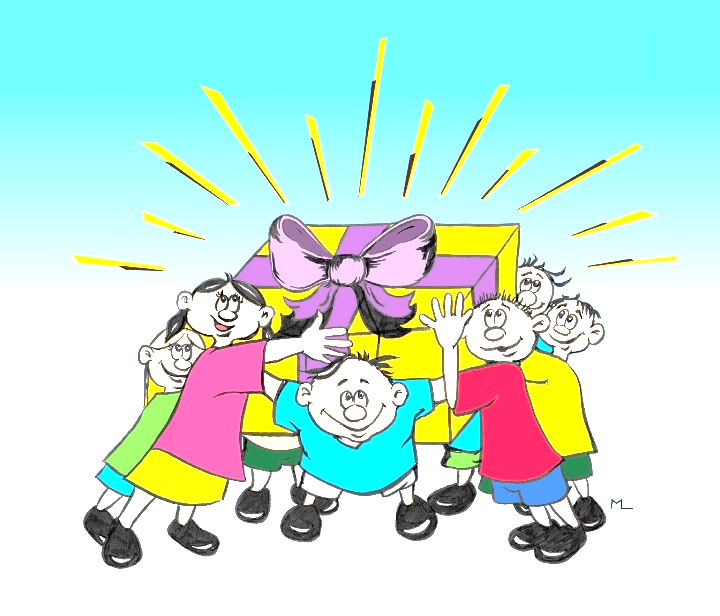 Gästehaus PapilioLudwigshof Nr.1407389 Ranis